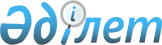 Об установлении границ (черты) села Бозайгыр и станции Тонкерис сельского округа Бозайгыр Шортандинского районаПостановление акимата Шортандинского района Акмолинской области от 14 мая 2015 года № А-4/116 и решение Шортандинского районного маслихата Акмолинской области от 14 мая 2015 года № С-39/5. Зарегистрировано Департаментом юстиции Акмолинской области 17 июня 2015 года № 4833.
      Примечание РЦПИ.

      В тексте документа сохранена пунктуация и орфография оригинала.
      В соответствии с пунктом 5 статьи 108 Земельного кодекса Республики Казахстан от 20 июня 2003 года, подпунктом 3) статьи 12 Закона Республики Казахстан от 8 декабря 1993 года "Об административно-территориальном устройстве Республики Казахстан", подпунктом 4) пункта 1 статьи 6, пунктом 2 статьи 31 Закона Республики Казахстан от 23 января 2001 года "О местном государственном управлении и самоуправлении в Республике Казахстан", акимат Шортандинского района ПОСТАНОВЛЯЕТ и Шортандинский районный маслихат РЕШИЛ:
      1. Установить границы (черту) села Бозайгыр сельского округа Бозайгыр Шортандинского района в площадях согласно приложению 1.
      2. Установить границы (черту) станции Тонкерис сельского округа Бозайгыр Шортандинского района в площадях согласно приложению 2.
      3. Государственному учреждению "Отдел земельных отношений" Шортандинского района внести необходимые изменения в земельно-учетную документацию.
      4. Настоящее совместное постановление и решение вступает в силу со дня государственной регистрации в Департаменте юстиции Акмолинской области и вводится в действие со дня официального опубликования. Экспликация земель села Бозайгыр сельского округа Бозайгыр Шортандинского района
      Сноска. Приложение 1 с изменением, внесенным постановлением акимата Шортандинского района Акмолинской области от 27.02.2019 № А-2/36 и решением Шортандинского районного маслихата Акмолинской области от 27.02.2019 № С-38/2 (вводится в действие со дня официального опубликования).
      гектаров Экспликация земель станции Тонкерис сельского округа Бозайгыр Шортандинского района
      Сноска. Приложение 2 – в редакции постановления акимата Шортандинского района Акмолинской области от 27.02.2019 № А-2/36 и решения Шортандинского районного маслихата Акмолинской области от 27.02.2019 № С-38/2 (вводится в действие со дня официального опубликования).
      гектар
					© 2012. РГП на ПХВ «Институт законодательства и правовой информации Республики Казахстан» Министерства юстиции Республики Казахстан
				
      Аким Шортандинского района

Г.Садвокасова

      Председатель сессии
Шортандинского районного
маслихата

Я.Бельц

      Секретарь Шортандинского
районного маслихата

Г.Скирда
Приложение 1 к совместному
постановлению акимата
Шортандинского района
от 14 мая 2015 года
№ А-4/116 и решению
Шортандинского районного
маслихата от 14 мая
2015 года № С-39/5
Наименование населенного пункта
Всего земель в границах плана
в том числе
в том числе
в том числе
в том числе
в том числе
в том числе
в том числе
в том числе
в том числе
Наименование населенного пункта
Всего земель в границах плана
Закрепляемая площадь
в том числе
в том числе
в том числе
в том числе
в том числе
в том числе
Земли постороннего пользования
Земли постороннего пользования
Наименование населенного пункта
Всего земель в границах плана
Закрепляемая площадь
Пашня
Пастбища
Пастбища
Под постройками
Под водой
Прочие земли
Земли постороннего пользования
Земли постороннего пользования
Наименование населенного пункта
Всего земель в границах плана
Закрепляемая площадь
Пашня
естественные
коренного улучшения
Под постройками
Под водой
Прочие земли
Автодорога Астана -Боровое
республиканское государственное учреждение на праве хозяйственного ведения "Жасыл Аймак"
село Бозайгыр
3584,9
2698,1
459,0
1217,9
536,4
220,0
240,2
24,6
62,0
824,8Приложение 2 к совместному
постановлению акимата
Шортандинского района
от 14 мая 2015 года
№ А-4/116 и решению
Шортандинского районного
маслихата от 14 мая
2015 года № С-39/5
менование населенного пункта
Всего земель в границах плана
В том числе
В том числе
В том числе
В том числе
В том числе
В том числе
В том числе
менование населенного пункта
Всего земель в границах плана
Закрепляемая площадь
В том числе
В том числе
В том числе
В том числе
Земли постороннего пользования
Земли постороннего пользования
менование населенного пункта
Всего земель в границах плана
Закрепляемая площадь
Пашня
Пастбища
Пастбища
Под постройками
Земли постороннего пользования
Земли постороннего пользования
менование населенного пункта
Всего земель в границах плана
Закрепляемая площадь
Пашня
Естественные
Коренного улучшения
Под постройками
Акционерное общество "Национальная компания "Қазақстан Темір жолы"
Республиканское государственное предприятие на праве хозяйственного ведения "Жасыл Аймак"
Станция Тонкерис
1114,3
1054,2
15,0
906,1
2,2
130,9
40,6
19,5